				Office of Financial Aid and Scholarships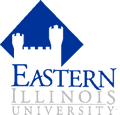 				Student Services Building, East Wing				600 Lincoln Avenue				Charleston, Illinois  61920-3099Office:		217-581-6405				Fax:		217-581-64222017-2018 Academic YearRELEASE OF CONFIDENTIAL STUDENT RECORD INFORMATIONIn accordance with the Federal Family Educational Rights and Privacy Act of 1974 (FERPA) (20.U.S.C. 1232g), also known as the Buckley Amendment, the Office of Financial Aid is prohibited from releasing information concerning a student’s financial aid, student account status, and all financial records without written consent of the student.If you would like the Office of Financial Aid to discuss your financial aid, student account status, and all financial records with persons or agencies that are not listed in the parent section of your FAFSA, please complete and sign this Release of Confidential Student Record Information form.Student’s Authorization to Release Financial InformationI, _____________________________ (please print), authorize the Office of Financial Aid at Eastern Illinois University to release all information concerning my financial aid, student account billing, and financial records, with the exception of academic information, such as Satisfactory Academic Progress status, to the following persons and organizations. I understand that dollar amounts cannot be released over the phone or email per Office of Financial Aid policy. I also understand that any parent financial information CANNOT, under any circumstances, be released to a parent not listed on my FAFSA application. 	        Person/Organization Name					         Relationship	____________________________________			_________________________________	____________________________________			_________________________________I understand that this release will be in effect and honored until August 31, 2018, or until such time that I personally revoke this privilege, whichever comes first.  To revoke this privilege, I must provide a written statement indicating the release of information is no longer given to the parties previously granted permission.To utilize this release, my parent (or other approved person/organization) must present in person to the Office of Financial Aid with photo identification. The information can only be released over the phone or email if the parent or other authorized person is able to provide your security code word. (see below)___________________________________________      _________________       _____________________________Student Signature					        Date                                 Security Code Word____________________________________________ Employee Signature	        ___________ RRAAREQ    ___________ RHACOMMPlease verify/copy ID and code word before signing                                                                                                                             Rev.10/17/1717181718171817181718XROI18XROI18XROI18XROI18XROI18 EStudent ID #Student ID #Student ID #Student ID #Student ID #Student ID #Student ID #Student ID #Student ID #Student ID #Student ID #Student ID #Student ID #Last NameLast NameLast NameLast NameLast NameLast NameLast NameLast NameLast NameLast NameLast NameLast NameFirst NameFirst NameFirst NameFirst NameFirst NameFirst NameFirst NameFirst NameFirst NameFirst NameFirst NameFirst NameFirst Name